Nomination Forms SMALL & RURAL SCHOOLS ASSOCIATION, INC.2022-2023Henriott Group-Indiana Small and Rural Maintenance Professional of the YearNOMINATION DEADLINE – Friday, March 31, 2023 $750 Award Sponsored byHenriott Group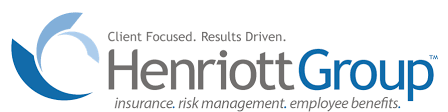 https://www.henriott.com/indianasmallandrural.org2022 - 2023 Indiana Small and Rural Maintenance Professional of the Year NominationCover SheetName of Nominee _______________________________________________________________  Home Address   __________________________________________________________________                                                                            City _________________________________________ State _____________Zip _____________                                                                                                                                                                                                       Email Address________________________________________________ ___________________                                                                         School Name ____________________________________________________________________School Telephone (______)_______________                                                    School Address__________________________________________________________________                                                      City _______________________________________   State _____________ Zip _____________                                                      Number of students in Nominee’s School District  __________________                                                                                                                                           Years in present position _________________ By completing this form, I give my permission that any or all of the attached materials (other than home address, and telephone) may be shared with all persons involved in the selection and promotion of the Indiana Small and Rural Maintenance Professional of the Year.  If selected as the Indiana Small and Rural Maintenance Professional of the Year, I agree to make every reasonable effort to fulfill all responsibilities as required.*________________________________________________________________________________                                                                                                      Signature of the Applicant/ Nominee                                                                   Date  Attendance expected at ISRSA Spring Conference $750 Award from Henriott GroupPossible Henriott Group event (s) for recognition.NOMINATION DEADLINE – Friday, March 31, 2023 APPLICATION / NOMINATIONS SHOULD BE SENT TO:The Indiana Small and Rural Maintenance Professional of the Year nomination may be submitted by scanning a copy of the nomination packet and emailing it in PDF or Microsoft Office Word document using the information below.   SMALL AND RURAL SCHOOLS ASSOCIATION, INC.Indiana Small and Rural Maintenance Professional Year ProgramC/O Christopher Lagoni, Executive Director
indianasmallandrural@gmail.com
765-437-2636Qualifications:The professional nominated must be directly involved in maintaining a member school.To be eligible for consideration as the Indiana Small and Rural Maintenance Professional of the Year, nominees must employed in Indiana at a member school during the spring of 202322. The type of position or title is not important.  The nominee could be a Director of Maintenance, Lead Custodian,  Maintenance Supervisor, or Repair Person.  The focus is on recognizing innovative leadership not a title. An application form must be completed for each nominee. Each section of the application packet has a maximum length requirement. Letters of recommendation should be single or double spaced on letterhead or personal stationery. Each application response should be double-spaced, on one side only, with one-inch margins, on 8.5 x 11 inch, white paper, and may not use a font size smaller that 12 point.The applicant's name must appear on every page of the application packet and pages numbered (upper right corner preferred).All materials should be stapled/secured together in the upper left corner. Packet Sections for the Application/NominationPlease label each section of your Nomination PacketPlease number and place the Nominee’s name in the upper right-hand corner of each page of the applicationPlease address letters to: “Indiana Small and Rural Association.” Section 1.   NOMINATOR’S LETTER OF RECOMMENDATION        Please address letters to:  “ Small and Rural Schools Association.”Using specific descriptions and examples, succinctly explain what qualities the nominee possesses and what activities have been undertaken, goals accomplished, projects completed, etc. on behalf of schools and students that qualify the nominee as deserving statewide recognition. Maximum of one page. Section 2. LETTERS OF RECOMMENDATION
                 Please address letters to:  “ Small and Rural Association”THREE letters of recommendation are required in addition to the nominator’s letter of recommendation. The letters of recommendation should be selected from three of the five following categories; Administrator, Teacher, Community Member, Superintendent, or peer.   Please address letters to “Indiana Small and Rural Association.” Each letter of recommendation is limited to a maximum of one page (single or double spaced is accepted). Section 3. BACKGROUNDThis is where the nominee describes background, experiences, and activities related to exceptional performance in the educational system/building or district.  This could include biographical information, experience, action photos, awards, honors, community recognition, etc.  The maximum length is two double-spaced pages.Section 4.  RESPONSE TO QUESTIONSThe nominee or the nominating person should address the questions that are designed to focus on specific parts of the nominee’s work using specific examples and information.   Please label each of the key areas and question number.  The maximum length is five double-spaced pages for response to all questions.These questions are to be completed by the nominee or the person nominating the person and address key questions which will be used to evaluate the application.   A.  Impact On The DistrictHow has the applicant improved the school environment to provide a safe, clean, and healthy school?  How has the applicant consistently over time, demonstrated his/her care for the staff, teachers, faculty, parents, and students of your community?Has the nominee innovated to create any of the following: showed consistent, cost savings for the school, creatively solved a problem, implemented energy savings, or creatively completed preventative maintenance program that has kept the district running consistently for a long period.  Other areas of exceptionality should be highlighted and are also permitted.  Packet Sections for the Application/Nomination – page 2B.  COLLABORATIONHow has the applicant demonstrated excellence as a contributing member of the collaborative small or rural community?C.  CONTINUOUS LEARNINGHow is the individual’s commitment to lifelong learning being demonstrated in the form of training or application of new ideas.D.  LEADERSHIPHow has the applicant exemplified leadership skills that will support the fiscal health of the school and its facilities? How has the applicant’s leadership impacted the school district and the community?	E.  SUMMARYSummarize how the applicant demonstrated excellence in fulfillment of a his/her duties, as well as examples of performance that exceed expectations.Employer Confirmation of ApplicationSCHOOL SUPERINTENDENTName _____________________________________________ Title __________________________  ____________________________________________________________________District Telephone (_______)_______________________District Address ____________________________________________________________________City ______________________________________________State _______   Zip _______________Email_____________________________________________________________________________ I acknowledge that the nominee, _____________________________________, is submitting this application with my approval. If the nominee is selected as the Indiana Small and Rural Maintenance Professional of the Year for 2023, he/she will be released from building or district responsibilities, as his/her availability allows during the year of that recognition, fulfilling the obligations inherent in serving as the Indiana Small and Rural Maintenance Professional of the Year.* _________________________________________________________________________________                                                                                                                                        Signature of the District Superintendent                                                         Date      
Possible, but not limited to these activities:
  *Attendance during the 2023 ISRSA Spring Conference